Årsrapport 2023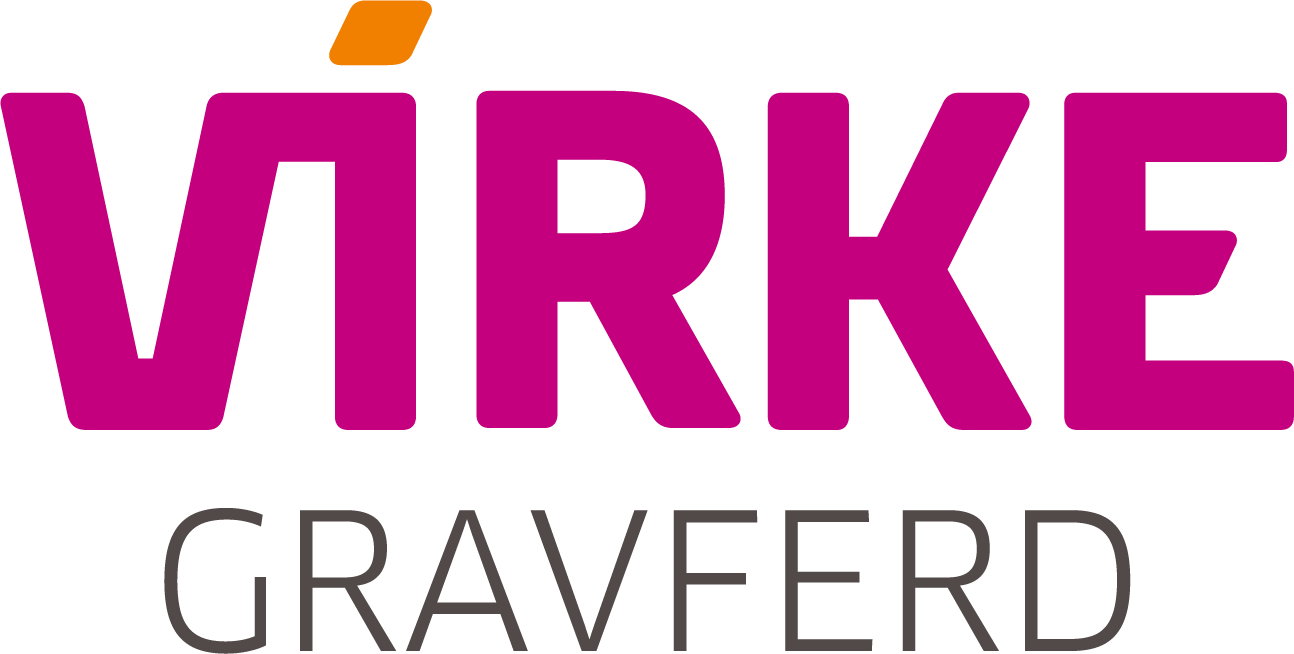 Vår visjon:Sammen for en kompetent og relevant bransjeÅrsrapport 2023 for Virke GravferdTilbakeblikk- og overblikk over siste periodeRapporteringsperioden går fra 01.01.2023 og frem til 31.12. 2023 hvis annet ikke er angitt.Innledning til denne årsrapport.2023 ble på mange måter det første normale år etter COVID-19 pandemien. Åse Skrøvset tok over som bransjeleder fra 1. mars. Gunnar Hammersmark gikk av med pensjon 1. juni og ble takket av på landsmøtet i Trondheim. Perioden fra 1. mars til 1. juni ble benyttet til kunnskapsoverføring og ga ny bransjeleder en trygg og god start i den nye rollen. I årsmøtene til lokallagene våren 2023, deltok både påtroppende og avtroppende bransjeleder. Landsmøte i Trondheim ble gjennomført med et godt faglig og sosialt program og bra deltakelse. Landsmøtet ble et vellykket arrangement på alle vis. Årsmøtet 2023 ble gjennomført under landsmøtet og her ble strategi- og handlingsplanen vedtatt. Planen legger rammene for Virke gravferd sitt arbeid framover. OrganisasjonVirke Gravferd er begravelsesbyråenes forum i Norge. Virke Gravferd er et bransjefaglig interessefellesskap i Hovedorganisasjonen Virke og har forretningsadresse i Oslo. Ordinært medlemskap i Virke Gravferd forutsetter også medlemskap i en lokalavdeling. Virke Gravferd har 10 lokalavdelinger, inndelt geografisk.I tillegg til Hovedorganisasjonen Virkes organer, herunder generalforsamling, sentralstyre og virkerådet, har Virke Gravferd følgende organer:Virke Gravferds årsmøteVirke Gravferds RepresentantskapStyret for gravferd	Valgkomité Etisk utvalg Kvalitetssikringsutvalg (KSU)Virke BeredskapMedlemsutviklingOrdinære medlemmerVirke Gravferd fikk i 2023 to nye medlemmer og to virksomheter fikk søkerstatus. Noen byråer er kjøpt opp og lagt til som avdelinger og totalt er det nå 308 begravelsesbyråer/avdelinger som medlemmer. Det er 164 kontingentpunkter i Virke Gravferd. Dette utgjør ca. 90% av alle begravelsesbyråene i Norge. Virke Gravferd vil fortsatt jobbe for å rekruttere nye medlemmer. Assosierte medlemmerDe assosierte medlemmer utgjør en interessert gruppe av leverandører til bransjen som positivt støtter opp om en rekke tiltak både lokalt og sentralt. Vi har nå 28 assosierte medlemmer, hvorav 12 har fullt medlemskap i Virke.Inkludert assosierte medlemmer er det totalt 336 medlemmer. Æresmedlemskap Totalt er det 9 æresmedlemmer i Virke Gravferd:Josef BentzenTore BrennoKnut FiringGunnar HammersmarkBerit Stangeland HanssenOdd Borgar Jølstad jr.Harald ScheeArne StrømKnut Svanholm3.		Representantskapsmøte 2023Virke Gravferds Representantskap gjennomførte sitt møte 24. april 2023, kl. 11.00 – 16.00 I Virkes lokaler på Solli plass. Totalt deltok 16 deltakere. 3 hadde meldt forfall. Representantskapsmøte behandlet følgende saker:Virke Gravferd årsrapport, Virke Gravferds årsregnskap og Gravferdsfondet for 2022. RS hadde noen spørsmål til årsregnskapet og disse ble besvart i et eget notat som fulgte protokollen. Endring i vedtektene for Virke gravferd. Endringene var knyttet til økonomisk ansvar (§6.1 og § 7.2) og medlemskap (§3.1).Endringer i Standard for god gravferdsskikk. Endringene var knyttet til markedsføring (§6.1) og merking av døde (§ 9.1).Strategi for Virke gravferd. Det har vært jobbet med strategi- og handlingsplanen over flere år.Kriterier for framtidens møteplasser. RS konkluderte med at målet er å samle så mange som mulig til Virkes arrangementer og at det utarbeides en spørreundersøkelse om framtidens møteplasser som sendes til alle medlemmene.Lokalavdelingsbrosjyrer og dagens praksis. Det er ulik praksis i lokallagene og RS diskuterte saken uten å konkludere.Orientering fra lokallagene.4.	Styret for Virke gravferd
Det er gjennomført 5 styremøter i perioden. Av saker i 2023 kan nevnes: - Ansettelse av ny bransjeleder for Virke gravferd 
- Planlegging av landsmøte og årsmøte i Trondheim- Egenevalueringsskjema for Virke gravferd sine medlemmer- Planlegging av Nordisk Forum i Oslo, september 2023- Planlegge Nordisk kongress i Oslo i 2024	
- Arendalsuka, arrangement om livssynsåpne seremonirom- Prioritere tiltak i den nye strategi- og handlingsplanen- Planlegge spørreundersøkelse om framtidens møteplasser- Planlegge omdømmeundersøkelsen som skal gjennomføres i 2024- Planlegge webinarer- Gravferdsnytt- Kvalitetssikringsutvalget og deres rolle i framtiden5.	Årsmøte 2023Årsmøte for Virke gravferd ble gjennomført 2. juni kl 10.30- 12.30 under landsmøtet i Trondheim. Årsmøtet ble ledet av styreleder Jan Willy Løken og det var 66 stemmeberettigede til stede som hadde med seg 6 fullmakter, til sammen 72 stemmer. Jan Willy Løken ble gjenvalgt som leder. I tillegg til de ordinære årsmøtesakene ble styrets forslag til endringer i standard for god gravferdsskikk og i vedtektene behandlet.  Endringsforslagene ble vedtatt med unntak av de endringene som var foreslått for saksbehandlingsprosessen for regnskap og budsjett.6.         Landsmøte 2023 Virke Gravferd i TrondheimLandsmøtet i Trondheim ble gjennomført 1.- 4. juni på Clarion Hotel & Congress Trondheim. Med deltakere og utstillere var det til sammen 350 deltakere. Landsmøtet ble gjennomført med et godt faglig program hvor Klaus Sonstad, Ola Asp og Øystein Pølsa Pettersen sørget for variasjon og inspirasjon. Det sosiale programmet spente fra trønderrock på TapperietpåDahls til konsert i Nidarosdomen med Nidarosdomens guttekor. Landsmøtet var et svært vellykket arrangement som økonomisk gikk i null. Gunnar Hammersmark ble takket av for lang og tro tjeneste på landsmøtet.7.		Virke Gravferds lokalavdelingerVirke Gravferd har 10 lokalavdelinger, og basert på geografisk plassering. Aktiviteten varierenoe, men det avholdes vår- og høstmøter de fleste steder. Noen lokalavdelinger går sammen om høst arrangementene, noe som har vært vellykket.Det har vært et tema om å endre inndeling av lokalavdelingene, men foreløpig er strukturen beholdt.  8.		Utvalg / komitéer	Per dags dato er disse personer med i våre komitéer og utvalg: 9.          AdministrasjonÅse Skrøvset er bransjeleder for Virke gravferd og Virke gravferd har tilgang på alle ressurser i Hovedorganisasjonen Virke. Virke Gravferd er en bransje under Publikum og opplevelser som ledes av Rhiannon Hovden Edwards.Det er mange henvendelser fra medlemmer til bransjelederen. Dette arbeidet tar tid, men er viktig medlemspleie. Bransjelederen prioriterer også de lokale medlemssamlingene for å gi oppdatert informasjon til medlemmene. I tillegg er bransjelederen i møter med offentlige etater og sitter i flere råd og utvalg.InnsatsområderInnsatsområdene følger av strategi- og handlingsplanen.a. KompetanseutviklingGrunnkurset og fagkursene er de viktigste elementene i kompetanseutviklingen og er omtalt nærmere nedenfor. I tillegg er det avholdt fire webinarer i løpet av året. Egenevalueringsskjemaet for gravferdsbyråene er utarbeidet av KSU og ble lansert og markedsført i løpet av høsten.b. RammevilkårVirke gravferd har deltatt aktivt og spilt inn saker til bransjepolitikk for å styrke rammevilkårene for gravferdsbransjen. Det har vært avholdt møter med flere sentrale offentlige instanser som NAV og Politi.c. MøteplasserMøteplassene som landsmøter og møter i regi av lokallagene er viktige for medlemmene. Fokus på å legge til rette for at disse møteplassene skal bli best mulig. d. Informasjon til medlemmeneGravferdsnytt er en viktig informasjonskilde og ble gitt ut fire ganger også i 2023. Annonsetilgangen har vært stabil og bladet har god inntjening.e. KvalitetssikringsutvalgetKSU har utført to fysiske besøk og et digitalt møte med nye medlemskandidater i 2023.OpplæringKompetanseutvalgVirke Gravferd har revitalisert sitt kompetanseutvalg. Deres mandat er å gjennomgå vår kursportefølje, foreslå nødvendige endringer for å holde høy kvalitet på vårt tilbud til medlemmene.Vi har i dag følgende kurstilbud:Virke Gravferds nettbaserte grunnkurs for gravferdskonsulenter. Kurset er fortsatt populært og har en jevn tilgang av deltakere. Det ble startet opp en prosess med å revidere grunnkurset i 2023. Gjennom året har 61 deltakere gjennomført kurset.
Virke Gravferds Fagkurs Trinn I Vårkurset (del II) hadde 32 deltakere.Høstkurset (del I) hadde 38 deltakere. Virke Gravferds Fagkurs Trinn II Vårkurset (del II) hadde 18 deltakere.Høstkurset (del I) hadde 26 deltakere. Virke Gravferd Fagkurs Trinn III På grunn av liten påmelding ble høstens kurs avlyst og vil bli satt opp igjen i 2024.Nettverk for gravferdsledere. Nettverk for gravferdsledere har ved årsskiftet 15 deltakere. Bransjeleder tok over som nettverksleder etter Anne- Grete Skofterød høsten 2023. Nettverket har tre årlige samlinger, og det legges opp til et faglig tema på hver samling. En viktig del av samlingene er at nettverksdeltakerne selv kan løfte fram utfordringer de står i og få innspill fra de andre nettverksdeltakerne. Webinarer.Virke Gravferd har gjennomført fire webinarer i 2023 som et gratis tilbud til våre medlemmer.Musikkguiden – Presentasjon og veiledning i å bruke den ved Stine Helen PettersenAnnonsering av gravferdstjenester på Google ved Vincent TsangTrygdekunnskap for gravferdskonsulenter ved Guro SukkenDigital gravferdsmelding, hva betyr det for gravferdsbyråene? ved Ola Asp Interessen for disse webinarene var svært god. MyndigheteneVirke gravferd deltok på Arendalsuka med arrangementet Gravlegg meg men ikke i gymsalen som handlet om seremonirom for gravferd. Paneldebatten hadde representanter fra Gravplassforeningen, Samarbeidsrådet for tro og livssyn, Den norske kirke og Virke gravferd.Livshendelsen dødsfall og arv er en av regjeringens prioriterte livshendelser. Digitaliseringsdirektoratet har ansvar for å følge opp. Innunder denne livshendelsen ligger delprosjektene Oppgjør etter dødsfall (DOA) og Digital gravferdsmelding (DGM). Virke gravferd sitter i styringsgruppen for DGM har bidratt aktivt inn i begge prosjektene.  Vi har hatt tett dialog med NAV. Det er en utfordring for gravferdsbyråene at behandlingstiden før søknader om gravferdsstønad og stønad til båretransport er lang og har vært økende gjennom året.Prisopplysningsforskriften er under revisjon i departementet, og Virke Gravferd har tidligere sendt inn begrunnede forslag til endring av forskriften. Det er Barne- og familiedepartementet som er ansvarlige for dette arbeidet. Ny forskrift er fortsatt ikke sendt på høring. InternasjonaltNordisk Forum (NF) Nordisk Forum 2023 ble avholdt 20. – 21. september 2023 på Sommerro hotell, Oslo.Styreleder, styremedlem Erik Krogsvold og bransjeleder deltok fra Norge i tillegg til representanter fra Sverige, Danmark, Finland og Island.I årsmøtet ble det orientert om arbeidet med Nordisk kongress 2024 og den nordiske ressurs- og beredskapsplanen. Det ble utvekslet bransjeerfaringer fra de forskjellige land herunder trender, statistikk og andre relevante temaer. Det ble også avgitt rapport fra EFFS og FIAT/ IFTA. Ola Asp var invitert til Nordisk Forum for å snakke om digitalisering i begravelsesbransjen. Vi hadde også en omvisning i Gamle Oslo og på Akershus festning.EFFS (European Federation of Funeral Services) Virke gravferd er medlem i EFFS og bransjeleder var til stede på årsmøtet som ble gjennomført i Berlin 14. – 15. september. I tillegg til årsmøtet var det en samtale om alternative nedbrytingsformer. I løpet av de to dagene var det også befaringer til en gravplass, Südwestlorchhpf Stahnsdorf, et krematorium, Crematorie Baumschulenweg og en gravferdsmesse, German national Junior Funeral Direcotors Association. Nettsiden til EFFS ligger herFIAT- IFTA (The World Organization of Funeral Operatives) Virke gravferd er også medlem i FIAT-IFTA. FIAT-IFTA gir ut bladet Thanos Magazine som gjennom artikler om gravferdsbransjen i ulike land gir et godt bilde av bransjen i hele verden. Nettsiden til FIAT/ IFTA ligger herAnnetStandardiseringsutvalg for kister og urner (SKU) Dette utvalget anbefaler kister og urner som skal benyttes i Norge. Det har vært avholdt to møter i 2022. SKU består av følgende organisasjoner/ deltakere: Representanter fra krematoriene og gravplassmyndighetene, Statsforvalteren i Vestfold og Telemark (Faggruppe gravplass), Hovedorganisasjonen KA, Norsk forening for gravplasskultur, Virke gravferd, Kisteleverandørene ved Trostrud-Freno AS, SIBI AS, og Fonus AS. KA sin representant Carsten Furuset leder utvalget.Faglig Råd for gravferdFaglig råd for gravferd er et samarbeidsorgan for gravferdsbransjen. Det møtes to ganger i året og behandler saker som angår deltakerne i utvalget. Deltakere i utvalget i 2023:Den norske kirkes presteforening ved Anna Grønvik Fagforbundet ved Bjarne Kjeldsen 
Statsforvalteren ved Hege Granøe Johansen 
KA ved Carsten Furuseth 
Kirkerådet ved Mathias Gillebo 
Delta ved Tormod Lystrup 
Gravplassforeningen ved Johannes SørhaugNorges kirkevergelag ved Grete Dihle
STL ved Alasdair McLellan
Norsk bergindustri ved Espen Hjelmås Virke gravferd ved Åse Skrøvset
Sekretær Gravplassforeningen ved Maren RønningSamarbeidsforum – KA – Kirkeråd og Virke GravferdKirkerådet vedtok i 2020 at kirkelig gravferd skulle være et av fem fokusområder i 2021. Et av tiltakene var å etablere et kontaktforum mellom Kirkerådet, KA og Virke Gravferd. Kontaktforumet har hatt to møter i 2023.  Det er styreleder og bransjeleder som møter for Virke gravferd i disse møtene.F.	ØkonomiØkonomi  
Regnskapsåret 2023 for Virke Gravferd, er ført i avd. 36 som en del av totalregnskapet i Virke. Sum inntekter			 			kr. 	6 222 694Sum kostnader			 		kr. 	5 242 896 Driftsresultat				 		kr.    	   979 798
Virke Gravferdsfond beholdning pr. 1.1.2023: 	kr. 	1 285 744	Renter på gravferdsfondet i 2023.			kr.             30 858 Virke Gravferdsfond beholdning pr. 1.1.2024: 	kr. 	1 316 602Styret kan disponere inntil 10% av innestående kapital med tillegg av årets avkastning på innestående midler. Disposisjoner utover dette må godkjennes av årsmøte i Virke Gravferd. Virke GravferdValgkomite:   Valgkomite:   Lars SvanholmVanja Grønhaug
Selma PuntervollVirke Gravferd Styret for gravferdStyret for gravferdJan Willy Løken (leder)Gunhild Melbø Tajet (nestleder)Tore Huuse ØwreErik KrogsvoldKnut-Einar SøbergVararepr: Hilde SkranefjellPia CyrènVirke GravferdKvalitetssikringsutv.:Kvalitetssikringsutv.:Kristin Lian Terje SveumGeir HartvigsenBransjeleder kan involveres når utvalget ber om det.Virke GravferdKompetanseutvalg:Kompetanseutvalg:Marit GaupåsJakob Håvelsrud SvarreErik KrogsvoldMay Wenche HimleKompetanseavdelingen ved May Katrin Johnsen Bransjeleder Åse SkrøvsetVirke GravferdNordisk Forum:Nordisk Forum:Styreleder Jan Willy LøkenBransjeleder Åse Skrøvset(i tillegg til samme representasjon fra Sverige, Danmark, Finland og Island)Virke GravferdEFFS:      - KassererEFFS:      - KassererGunnar Hammersmark Virke GravferdFaglig råd   Bransjeleder Åse Skrøvset
  (et tverrfaglig råd med bred representasjon)    Bransjeleder Åse Skrøvset
  (et tverrfaglig råd med bred representasjon)  Virke GravferdDialogforum 
DnK-KA-Virke gravferdStyreleder Jan Willy LøkenBransjeleder Åse SkrøvsetStyreleder Jan Willy LøkenBransjeleder Åse SkrøvsetVirke GravferdÅrets bransjeperson.Gravferdsnytt- jury:	Anne SukkenRagnar VigdalÅse Skrøvset Anne SukkenRagnar VigdalÅse Skrøvset Virke GravferdEtisk Utvalg:Vanja Grønhaug -     personlig vara: Marit HaukelandJarle Skjennum –    personlig vara: Anita UndalArnfinn Finmark – personlig vara: Sivert DyrkornVanja Grønhaug -     personlig vara: Marit HaukelandJarle Skjennum –    personlig vara: Anita UndalArnfinn Finmark – personlig vara: Sivert DyrkornVirke GravferdBeredskapsutvalg ved katastrofer og større ulykker Hilde SkranefjellErik Tefre SkipleLars SvanholmFinn Georg FleicherJohan Sebastian BlumVanja GrønhaugJohn HauglandJarle SkjennumAndreas Rustad HansenGeir HartvigsenJohn AndreassenRunar LøvaasAnita SvenningsenÅse Skrøvset Hilde SkranefjellErik Tefre SkipleLars SvanholmFinn Georg FleicherJohan Sebastian BlumVanja GrønhaugJohn HauglandJarle SkjennumAndreas Rustad HansenGeir HartvigsenJohn AndreassenRunar LøvaasAnita SvenningsenÅse Skrøvset Oslo, 3. mars 2008 Oslo, 29.04.2024 Oslo, 29.04.2024 Oslo, 29.04.2024 Oslo, 29.04.2024